Общие сведения об образовательном учрежденииСтруктура управления МБДОУ «ДСОВ №117»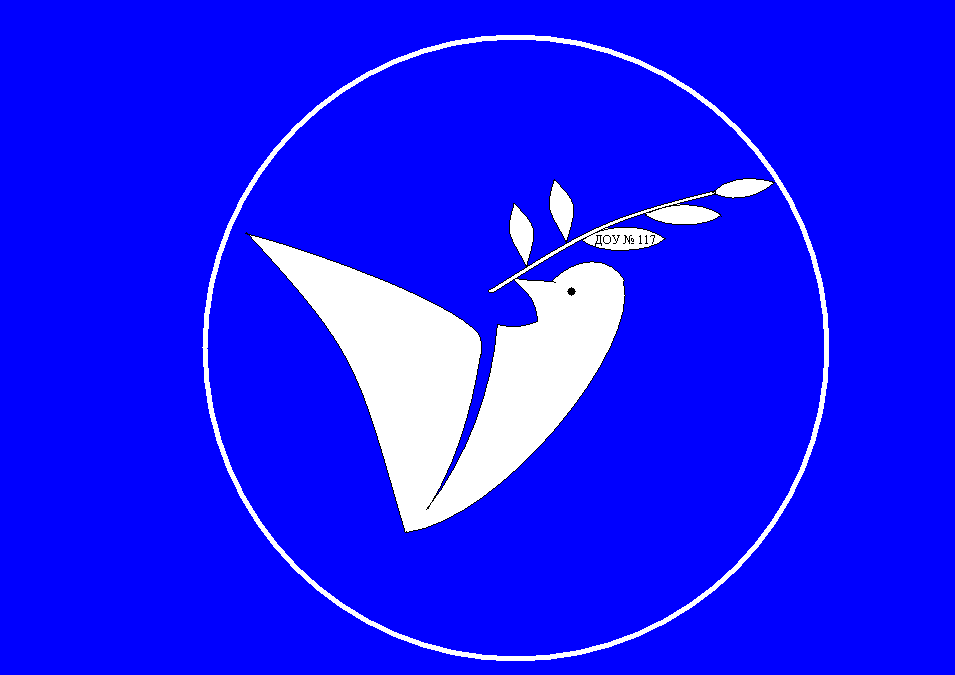 Управление ДОУ осуществляется в соответствии с законом РФ «Об образовании» на основе принципов единоначалия и самоуправления. Руководство деятельностью МБДОУ «ДСОВ №117» осуществляется заведующим ДОУ, который назначается на должность и освобождается от должности Учредителем. Заведующий осуществляет непосредственное руководство ДОУ и несет ответственность за деятельность учреждения.Действующая организационно-управленческая структура позволяет оптимизировать управление, включить в пространство управленческой деятельности значительное число педагогов и родителей (законных представителей).Вывод:  Структура образовательного учреждения соответствует решаемым  ДОУ задачам, механизм управления дошкольным учреждением определяет его стабильное функционирование.Содержание и качество подготовки воспитанниковДля оценки интеллектуальных и личностных качеств воспитанников в Учреждении проводится мониторинг, который  включает в себя оценку физического развития ребенка, состояния его здоровья, а также развития общих способностей: познавательных, коммуникативных и регуляторных.Мониторинг   результатов освоения детьми основной общеобразовательной программы дошкольного  образования.Содержание образовательной деятельности в ДОУ определяется Основной образовательной программой дошкольного образования  МБДОУ «ДСОВ №117».Содержание Программы охватывает 5 образовательных областей: социально-коммуникативное развитие, познавательное развитие, речевое развитие, художественно-эстетической развитие, физическое развитие.При реализации ООП ДО педагогами проводилась оценка индивидуального развития детей в рамках педагогической диагностики, основанной на методе наблюдения. Педагогическая диагностика направлена на решение задач индивидуализации образования, связанной с оценкой эффективности педагогических действий с целью их дальнейшей оптимизации.Все разделы программ, реализуемых в Учреждении, направлены на всестороннее формирование личности ребенка с учетом его физического и психического развития, индивидуальных возможностей, интересов и способностей, готовности к обучению в школе.Мониторинг состояния здоровья воспитанников  уровень физического развития  воспитанников.Работа по физическому воспитанию в дошкольном учреждении строится на основе диагностики, которую проводит инструктор по физической культуре. Результаты работы обсуждаются на педагогических планерках, заседаниях Совета педагогов.Для проведения профилактических мероприятий в нашем дошкольном учреждении имеется медицинский кабинет со специальным оборудованием: бактерицидные лампы, ростомер, напольные весы, детский тонометр. Основная цель, которую ставит перед собой коллектив Учреждения – это сохранение и укрепление здоровья детей, совершенствование работы с родителями по пропаганде здорового образа жизни.Распределение по группам здоровья МБДОУ «ДСОВ №117» - 2019 годУровень физического развития воспитанников МБДОУ «ДСОВ №117»Мониторинг готовности детей подготовительных к школе групп.Показателем результативности работы ДОУ является качество подготовки  выпускников.Мониторинг готовности к школе воспитанников подготовительной группы в 2017 учебном году показал наличие устойчивой динамики уровней психологической готовности детей к школе за счет того, что детей с низким уровнем нет в течение нескольких лет. Уровни готовности детей подготовительной группы к обучению в школеВывод: воспитательно-образовательный процесс в ДОУ в целом удовлетворяет потребности общества и родителей в качественном образовании и воспитании детей,  наметилась положительная динамика по всем направлениям деятельности.   Организация воспитательно-образовательного процессаОбразовательный процесс в ДОУ  осуществляется на русском языке с позиции личностно-ориентированной педагогической системы: разностороннее, свободное и творческое развитие каждого ребёнка, реализация их природного потенциала,  обеспечение комфортных, бесконфликтных и безопасных условий развития воспитанников.Воспитательно-образовательная работа организуется в соответствии с Основной общеобразовательной программой дошкольного образования в группах общеразвивающей направленности с приоритетным осуществлением деятельности по физическому направлению развития детей, утвержденной приказом №130\2 от 31.05.2017 г. Программа разработана в соответствии с принципами и подходами определенными ФГОС ДО, утвержденными Приказом Минобрнауки РФ от 17.октября 2013г., №1155.	Цель: разностороннее  развитие детей с учётом их возрастных и индивидуальных особенностей по основным направлениям – физическому, социально-личностному, познавательно-речевому и художественно-эстетическому, сохранение и укрепление здоровья детей дошкольного возраста.Основные задачи  ДОУ:охрана жизни и укрепление физического и психического здоровья воспитанников;обеспечение познавательно-речевого, социально-личностного, художественно-эстетического и физического развития воспитанников;воспитание с учетом возрастных категорий воспитанников гражданственности, уважения к правам и свободам человека, любви к окружающей природе, Родине, семье;осуществление необходимой коррекции недостатков в физическом и (или) психическом развитии воспитанников;взаимодействие с семьями воспитанников для обеспечения полноценного развития детей;оказание консультативной и методической помощи родителям (законным представителям) по вопросам воспитания, обучения и развития детей.Планирование образовательной деятельности ведётся с учётом ФГОС ДО. Воспитательно-образовательный процесс обеспечен учебно-методическим материалом и пособиями на 70 %.При организации образовательной деятельности учитываются:- медико-гигиенические требования к последовательности, длительности и особенностям организации образовательной деятельности,-  возрастные особенности детей,- динамика работоспособности детей в течение дня, недели, месяца. Деятельность педагогов по определению нагрузки регулируется:Постановление Главного государственного санитарного врача Российской Федерации от 15 мая 2013 г. N 26 г. «Об утверждении СанПиН 2.4.1.3049-13 "Санитарно эпидемиологические требования к устройству, содержанию и организации режима работы дошкольных образовательных организаций»Образовательная деятельность планируется согласно расписанию образовательной деятельности, утверждённого на Совете педагогов.  Непосредственно образовательная деятельность организуются: с 1 сентября   по 30 мая,  в летний период работы детского сада образовательная деятельность осуществляется на улице. Образовательный процесс строится на адекватных возрасту формах работы с детьми, при этом основной формой и ведущим видом деятельности является игра. Количество и продолжительность непосредственно образовательной деятельности, включая дополнительное образование, устанавливаются в соответствии с санитарно-гигиеническими  нормами и требованиями и составляют:Для детей раннего возраста с 1,5 до 3 лет непосредственно образовательная  деятельность составляет не более 1,5 часов в неделю. Продолжительность непрерывной непосредственно образовательной деятельности составляет не более 10 мин.Максимально допустимый объём недельной образовательной нагрузки, включая реализацию дополнительных образовательных программ, для детей дошкольного возраста с 3 до 7 лет составляет:в младшей группе (дети четвёртого года жизни) – 2 часа 45 мин., продолжительность непрерывной непосредственно образовательной деятельности не более 15 минут;в средней группе (дети пятого года жизни) – 4 часа, продолжительность непрерывной непосредственно образовательной деятельности не более  20 минут;в старшей группе (дети шестого года жизни) -  6 часов 15 мин., продолжительность непрерывной непосредственно образовательной деятельности не более  25 минут;в подготовительной группе (дети седьмого года жизни) – 8 часов 30 мин., продолжительность непрерывной непосредственно образовательной деятельности не более  30 минут;При составлении расписания непосредственно образовательной деятельности  соблюдены перерывы продолжительностью не менее 10 минут, предусмотрено время для физкультурных минуток, двигательных пауз. В комплексы   педагоги включают корригирующие упражнения на осанку, зрение, плоскостопие, дыхательные упражнения.Максимальная нагрузка во вторник, среду. При регулировании нагрузки учитываются индивидуальные особенности детей.  С этой целью  образовательная работа в группах общеразвивающей направленности с детьми организуется по подгруппам.В детском саду организована кружковая работа по следующим направлениям:Художественно-эстетической направленности:«Тип-Топ» - хореографическая студия«Волшебники» - театральная студия«Волшебный краски» - студия по изобразительной деятельностиФизкультурно – спортивной направленности:«Скороходики» - фитнесс клубФутболлИнженерно-технической направленности:- «Введение в робототехнику»Содержание работы определяется ООП ДО,  составленными с учетом примерной основной общеобразовательной программы дошкольного образования «Детство» 2014г.Прогнозируемый образовательный результат: - у ребенка сформированы умения и навыки, необходимые для осуществления различных видов детской деятельности. - овладевший универсальными предпосылками учебной деятельности – умениями работать по правилу и по образцу, слушать взрослого и выполнять его инструкции; Под моделью выпускника понимается предполагаемый результат совместной деятельности детского сада и семьи, характеризующий их  представления о наиболее важных качествах личности ребёнка, которыми должен обладать выпускник ДОУ.Таким образом, организация  образовательного процесса в детском саду соответствует рекомендациям программы «Детство» и не нарушает требований законодательных документов.Содержание образовательного процессаРабота по воспитанию, обучению и развитию детей в ДОУ строится с учетом программы дошкольного образования  «Детство» под редакцией Т.И. Бабаевой, А.Г. Гогоберидзе, З. А. Михайловой и др.С целью обогащения общего развития воспитанников дополнительно используются парциальные программы следующей направленности:Каплунова И., Новоскольцева И., «Ладушки». Программа по музыкальному воспитанию детей. СПб., 2015;«Цветные ладошки» И.А. Лыкова, 2015гБагадаева О.Ю., Галеева Е.В., Галкина И.А., Зайцева О.Ю., Кананчук Л.А., Карих В.В., Михайлова И.В., Середкина Н.Д., Удова О.В., Шинкарева Н.А. « Байкал – жемчужина Сибири: педагогические технологии образовательной деятельности с детьми». Парциальная образовательная программа дошкольного образования. Иркутск, 2016.Включение данной парциальной программы ориентировано на специфику социокультурных, природно-климатических особенностей родного края. Выбор данной парциальной программы обусловлен следующим: - актуальность экологического воспитания дошкольников, которая продиктована остро стоящей в настоящее время угрозой экологического кризиса, необходимостью предотвращения варварского  отношения к природе, воспитания ценностного отношения к родному краю, его природе;- педагогический коллектив имеет достаточный опыт работы по экологическому воспитанию: проекты, традиции (акция «Птицы наши друзья», «Посади дерево» и др.), средства обучения и воспитания (макеты, иллюстративный и дидактический материал и др.).Используемые в образовательном процессе парциальные программы не противоречат содержанию программы «Детство».В ДОУ используются современные технологии взаимодействия педагогов с детьми:Здоровьесберегающие технологии - направлены на сохранение и укрепление здоровья воспитанников,  организацию образовательного процесса без ущерба здоровью воспитанников: оздоровительные технологии на основе средств физической культуры, физкультурно-оздоровительная работа, полодиф-ференцированные подходы, корригирующие упражнения, скрининг-контроль.Технологии личностно-ориентированного взаимодействия - направлены на необходимость распознания индивидуальных особенностей каждого ребёнка, акцент делается на их потребности, склонности, способности, интересы, темп развития.Технология диалогового обучения - предполагает организацию коммуникативной развивающей среды. Структура соответствует беседе и позволяет сочетать элементы учения и диалога, вплетение в диалог словесной игры, художественного образа, театрализации.Технология проблемного обучения - предполагает создание проблемных ситуаций (под руководством педагога) и активную самостоятельную деятельность по их разрешению, в результате чего ребёнок получает знания. Структурные компоненты технологии: постановка проблемной ситуации, варианты решения, выбор варианта, разрешение проблемы.Технология развивающего обучения - развитие детей осуществляется в процессе восприятия ребёнком информации посредством различных сенсорных каналов: ориентировка в предметном окружении, обследование и изучение объектов деятельности, систематизация представлений о свойствах и качествах предметов и т.п.Технология проектного обучения - составление проектов, направленных на получение детьми новых знаний.Информационные технологии -направлены на формирование у воспитанников элементарных умений и навыков работы с информацией, ориентации в информационных потоках, расширение кругозора.Реализация программных задач осуществляется в совместной деятельности взрослых и детей, а также в самостоятельной деятельности детей с учётом принципа развивающего образования,  основанном на деятельностном подходе. В образовательном процессе используется интегрированный подход, который позволяет гибко реализовывать в режиме дня различные виды детской деятельности.Совместная деятельность организуется как фронтально с группой детей, так и по подгруппам и индивидуально, что способствует повышению качества образования детей, их познавательной, двигательной активности. Ежедневный объём образовательной нагрузки педагоги определяют самостоятельно в зависимости от решения конкретных образовательных задач по каждой образовательной области в пределах максимально допустимого.Содержание образовательного процесса определяется календарно-тематическим планированием на основе интеграции образовательных областей  в соответствии с возрастными особенностями и возможностями воспитанников. В ДОУ созданы условия для взаимодействия детей разного возраста: организуются совместные праздники, досуги, концерты, театрализованные выступления и пр.Качество кадрового обеспеченияДоступность и качество образования во многом зависят от профессиональных качеств педагогов, работающих с детьми. В соответствии со штатным расписанием, в 2018 году ДОУ полностью (100%) укомплектовано педагогическими кадрами.Общее количество педагогов –28 человекстарший воспитатель – 1музыкальный руководитель - 2инструктор по ФК –1педагог – психолог – 1педагог дополнительного образования – 1воспитатель – 22В 2019 году процент  аттестованных педагогов  составляет 46 % от общего числа педагогических работников МБДОУ «ДСОВ № 117»Все педагоги ДОУ постоянно повышают свой профессиональный уровень квалификации. Проходят курсы повышения квалификации, посещают методические сообщества, знакомятся с опытом работы коллег других дошкольных учреждений, приобретают и изучают новинки методической литературы.Курсовая подготовка педагогов МБДОУ «ДСОВ №117»Прошли обучение  на сертифицированных семинарах в 2019г.Наличие статуса инновационной, педагогической, пилотной, стажировочной площадки в 2019 годуПодготовка и проведение организационно-методических мероприятий для педагогов, конкурсных мероприятий для обучающихсяПубликация авторских педагогических материалов педагогами МБДОУ «ДСОВ № 117»Представление опыта педагогами МБДОУ «ДСОВ №117»  в рамках организационно-методических мероприятиях в 2019 годуРабота педагогов  ДОУ в качестве экспертов в рамках муниципальной системы образованияРабота  педагогов МБДОУ «ДСОВ № 117»  в  качестве членов жюри в рамках  конкурсных  городских  мероприятийУчастие педагогов и руководителей МБДОУ «ДСОВ №117» в образовательных событиях, марафонах в 2019г.Предоставление образовательной  организацией базы для проведения организационно-методических мероприятий в 2019  годуАнализ профессионального уровня педагогов позволяет сделать вывод о том, что коллектив ДОУ:достаточно квалифицированный – 12 педагогов (26%) имеют первую (высшую) квалификационную категорию, 13 педагогов аттестованы на соответствие занимаемой должности (46%)Молодой, активный – 61% педагогов в возрасте  до 40 лет.28(100% )педагогов имеют нормальный творческий потенциал.Способен к активному развитию –воспитателей (93%)Коллектив объединён едиными целями и задачами и имеет достаточно благоприятный психологический климат.  Самообследование показало, что в ДОУ соблюдается периодичность прохождения педагогами курсов повышения квалификации, но образовательный ценз отдельных педагогов не соответствует по профессиональному уровню.Работа с кадрами в 2019 году была направлена на повышение профессионализма, творческого потенциала педагогической культуры педагогов, оказание методической помощи педагогам.Вывод: МБДОУ «ДСОВ №117» укомплектован кадрами полностью. Педагоги детского сада постоянно повышают свой профессиональный уровень, посещают школы современного педагога, знакомятся с опытом работы своих коллег и других дошкольных учреждений, приобретают и изучают новинки периодической и методической литературы. Все это в комплексе дает хороший результат в организации педагогической деятельности и улучшении качества образования и воспитания дошкольников.Учебно-методическое обеспечениеБиблиотечно-информационное обеспечениеОсновным библиотечным информационным ресурсом ДОУ является библиотечный фонд. Основу книжного фонда в методическом кабинете ДОУ составляет обычно специализированная литература по вопросам развития, воспитания и обучения детей дошкольного возраста. Ежегодно он пополняется новыми экземплярами в соответствии с изменяющимися педагогическими тенденциями и разнообразием современного книжного рынка. Но поскольку книга перестала быть единственным источником информации, то в арсенале  ДОУ также есть видео - и аудиоматериалы , энциклопедии и т.д. Также имеется методическая, развивающая литературы и пособия на электронных носителях, подключение к сети Интернет ,организация локальных сетей между отдельными службами ДОУ , а также изменившиеся интересы и потребности пользователей (педагогов и родителей), желающих получать информацию с помощью средств информационных технологий Библиотека представляет собой информационный центр , который накапливает ,каталогизирует и систематизирует материалы на всех видах носителей ,а также обеспечивает воспитателям , родителям и детям максимально возможный доступ к педагогической информации. Библиотека является информационно-образовательным центром ДОУ, т.к. имеет достаточные ресурсы по вопросам воспитания, обучения и развития детей дошкольного возраста, хорошее техническое оборудование и обеспечивает разнообразие форм досуговой деятельности воспитанников.Видеотека включает учебно-методические и научно-популярные фильмы, и слайдовые презентации для детей, используемые воспитателями при организации педагогического процесса.Аудиотека представлена аудиоматериалами, используемыми педагогами ДОУ при организации различных видов детской деятельности (сборники детских песен, детских сказок, классических произведений, звуки природы). Перечень учебно-методического обеспечения для реализации общеобразовательной программы дошкольного образования:Материально-техническая базаУчреждение осуществляет образовательную деятельность в одном здании общей площадью –2222м2.Здание детского сада типовое, двухэтажное, кирпичное. Для ведения  образовательной деятельности, сохранения и укрепления здоровья детей в ДОУ оборудованы: 11 групповых помещений со спальнями, приёмными, санитарными узлами;пищеблок с двумя цехами: сырым и вареным, оснащённый необходимым оборудованием, складские помещения;прачечная с постирочной, гладильной, оборудованная стелажами для хранения чистого белья;музыкальный зал;физкультурный зал;изостудиятеатральная студия медицинский кабинет,   изолятор,  прививочный кабинет;оборудованы кабинеты: заведующего,  методический кабинет, кабинет педагога- психолога, кабинет зам. зав. по АХР. В дошкольном учреждении имеются: 5  компьютеров, 13 ноутбуков (выход в Интернет – WI - FI, электронная почта), 1 факс,  8 МФУ, 4 музыкальных центра,11  телевизоров, цифровая видеокамера и фотоаппарат, мультимедийная установка 2 шт., ламинатор, брощюровщик.Помещения и участок соответствуют СанПиН  «Санитарно-эпидемиологические требования к устройству, содержанию и организации режима работы в дошкольных организациях», нормам и правилам пожарной безопасности, охраны труда и техники безопасности. Территория детского сада озеленена насаждениями по всему периметру. На территории учреждения имеются различные виды деревьев и кустарников, газоны, клумбы и цветники.Материально-техническая база детского сада  полностью соответствует требованиям, предъявляемым к дошкольным учреждениям.Образовательный процесс обеспечен наглядными пособиями, дидактическими играми и игрушками. В ДОУ поддерживаются условия для оптимальной организации образовательного процесса.Групповые помещения обеспечены яркой мебелью и игровым оборудованием для продуктивной деятельности в достаточном количестве, в соответствии с возрастом, полом детей.Предметно-развивающая среда, организованная в ДОУ, способствует развитию ребенка по всем направлениям. Оборудование игровых зон подобрано таким образом, чтобы отразить многообразие цвета, форм, материалов, гармонию окружающего мира, развить сенсорные способности — базовые в системе интеллектуальных способностей ребёнка дошкольного возраста.При планировании игровых уголков созданы условия, стимулирующие мыслительную и свободную, самостоятельную речевую деятельность детей. Спроектированная таким образом предметно-развивающая среда групп даёт ребёнку новые средства и способы познания и преобразования мира, побуждает детей к общению между собой и воспитателем, тем самым формируется познавательная и речевая активность детей.Предметно-развивающая среда организована так, чтобы каждый ребенок имел выбор деятельности, мог реализовать свои интересы, потребности. В группах имеются спортивные мини-уголки  для удовлетворения потребностей детей в двигательной деятельности, развивающие центры, книжные уголки и для ознакомления с природой, центры по изобразительной деятельности и для развития мелкой моторики, театрально — музыкальные центры, а также игровые уголки и творческие лаборатории.Созданию предметно – развивающей среды её пополнению и обновлению в ДОУ уделяется большое внимание, привлекаются дополнительные благотворительные средства. Так в  2019 уч. Году согласно плану развития материально – технической базы:Частичный косметический ремонт в помещениях ДОУ.Ремонт веранд и изготовление малых форм на участках;Развитие материальной базы (за счёт родительской платы, субвенций,  благотворительных средств и средств с платных дополнительных образовательных услуг)Оформлена подписка на методическую периодическую печать + электронный вариант журналов;По мере необходимости заменяются картриджи в печатной технике;Канцелярские товары;Приобретена детская мебель (кровати);Установлены пластиковые окна (1 яс. гр.);Пополнение музыкальных инструментов в музыкальном зале;Приобретена специализированная форма для футбольной команды (8 штук);Приобретены два ковровых покрытия в двух групповых комнатах;Установлены два теневых навеса над уличными дверьми;Приобретены 5 ноутбуков для педагогов (в рамках МЭО);Произведена замена старой сантехники на пластиковую (подвал, костелянная, 1 группа);Произведен  ремонт всей кровли ДОУ;Произведена роспись фасада детского сада по различной тематике;Приобретены различные костюмы для детей и взрослых, с атрибутами к ним;Приобретены пылесосы (1 шт.);Заменена посуда на 9 группах и кухонном блоке;Приобретены атрибуты для театральной и хореографической студий;Приобретен стройматериал для ремонта веранд на прогулочных участках и изготовление декоративного забора на территории ДОУ;Приобретены наборы конструкторов Поликарпова на 8 групп;Оборудован кабинет робототехники;Заменена мебель на кухонном блоке.Вывод: необходимо оснащение всех групп ДОУ – компьютерной техникой, разнообразные игрушки и игровые материалы необходимые для организации совместной и самостоятельной деятельности детей в соответствии с приказом Министерства образования и науки РФ от 17октября 2013 г. №1155  ФГОС  к условиям реализации основной общеобразовательной программы дошкольного образования.Функционирование внутренней системы оценки качества образованияВ Учреждении разработано положение о ВСОКО. Настоящее Положение определяет цели, задачи функционирования системы оценки качества образования, ее организационную и функциональную структуру и разработано в соответствии с п.13 ст. 28 Закона РФ от 29.12.2012 № 273-ФЗ «Об образовании в РФ» В основу нашей ВСОКО заложен ФГОС ДО. Критерии подлежащие ВСОКО: - Психолого-педагогические; - Кадровые; - Материально-технические; - Развивающая предметно-пространственная среда; - Финансовые условия; - Качество предоставления образовательной услуги (степень удовлетворѐнности качеством образовательной услуги родителями (законными представителями) воспитанников). К каждому критерию разработаны показатели и индикаторы оценкиАнализ показателей самообследования  деятельности                 Муниципального бюджетного дошкольного образовательного учреждения«Детский сад общеразвивающего вида №117»муниципального образования города Братсказа  2019 год№ПоказателиХарактеристика1Дата основания27 декабря 1987г.2Полное наименование в соответствии с уставомМуниципальное бюджетное дошкольное образовательное учреждение «Детский сад общеразвивающего вида № 117»3Сокращенное наименованиеМБДОУ «ДСОВ №117»4Тип ОУБюджетное дошкольное образовательное учреждение5Вид ОУДетский сад общеразвивающего вида6Приоритетное направлениеФизическое направление7Юридический адрес665717,  Российская Федерация, Иркутская область, город Братск, жилой район Центральный, улица Советская 249Телефон, факс8 (3953) 46 – 97 –58, 46 – 97 – 99.10E-maiDOU117@yandex.ru11Адрес сайтаhttp://www.dou117.edubratsk.ru12УчредительДепартамент образования администрации города Братска.Устав13Лицензия на право ведения образовательной деятельностидата регистрации 28.03.2012, серия РО, №045782 выдана службой по контролю и надзору в сфере образования Иркутской области.Регистрационный номер 43 9214Свидетельство о внесении в единый государственный реестрСерия 38№003374196 от 09.12.2012 года15Свидетельство о постановке на учёт юридического лица в налоговом органеОГРН 102380083653ИНН/КПП – 3803204053/38040100116Свидетельство о государственной регистрации права на оперативное управление зданием38АД 618940 от 30 января 2012 года17Свидетельство о государственной регистрации права на постоянное (бессрочное) пользование земельным участком38АД 618940 от 30 января 2012 года18Должность руководителяЗаведующий19РуководительМетляева Любовь Анатольевна20Характеристика микрорайонаМБДОУ «ДСОВ №117» расположен в Центральном районе г. Братска, в 16 микрорайоне, по ул. Советской 24, в непосредственной близости от МБДОУ «ДСОВ №117» учреждения образования:  МОУ «Гимназия №1 им.  Иноземцева А.А.», МБДОУ № 119, № 37; объекты соцкультбыта: магазин детских товаров, кафе, Братск-Арт, телерадиокомпания «Телеос-1»;зона отдыха: развлекательные центры, фонтаны, лесная зона, залив Братского водохранилища; достопримечательности: памятник Маршалу Жукову, Мемориал Славы».21Проектная мощность260 детей22Фактическая наполняемость299 детей23ГруппыОбщее количество групп – 12.  Из них 8 групп –  дошкольного возраста  и 4 группы – раннего возраста (с 1 года  до 3 лет). Все группы общеразвивающей направленности и однородны по возрастному составу.  24Режим работы5-дневная рабочая неделя с выходными днями (суббота, воскресенье).Группы с 12 часовым пребыванием детей работает с 7.00 до 19.00.25Дополнительные помещенияВ детском саду есть физкультурный и музыкальный залы, изостудия, театральная студия, кабинет психолога, групповые комнаты, медицинский кабинет, прививочный кабинет, изолятор, методический кабинет и ряд служебных помещений.Ф. И. О.должностьОбразование, стаж, категорияОсновные функции и полномочияМетляева Любовь Анатольевна ЗаведующийМБДОУ «ДСОВ №117»Образование- высшее Педагогический стаж  –45 летВ должности – 24 годаСоответствие занимаемой должностиПочётный работник образования.Управленческая деятельность заведующего обеспечивает: материальные,  организационные, правовые, социально – психологические условия для реализации функции управления образовательным процессом в Учреждении.   Объектом управления заведующего является весь коллектив.Федорова Ольга ВасильевнаСтарший воспитательОбразование- высшее Педагогический стаж  – 10 лет должности -  6 летКатегория - высшаяОсуществляет руководство учебно-воспитательной работой учреждения: определяет место каждого педагога в воспитательно-образовательной  работе с детьми, мобилизует воспитателей на решение задач, поставленных концепцией дошкольного воспитания перед дошкольным учреждением, привлекает к их решению родителей воспитанников.Колесова Татьяна ИльиничнаЗаместитель заведующего по административно – хозяйственной работеОбразование–среднее профессиональное техническоеВысшее (студент 4 курса ИГУ)Стаж в должности -  10 летОтвечает за сохранность здания дошкольного учреждения и имущества, организует материально-техническое снабжение педагогического процесса, обеспечивает чистоту и порядок в помещениях детского сада и на участке, противопожарную безопасность и организацию труда обслуживающего персонала.Фельдшер: Корень Любовь ИвановнаФельдшер: Корень Любовь ИвановнаКонтролирует санитарное состояние помещений и участка дошкольного учреждения, соблюдение санитарно-противоэпидемического режима, качество доставляемых продуктов, организацию питания и качество приготовления пищи, обеспечивает медицинское обслуживание детей, проводит санитарно-просветительскую работу среди работников учреждения и родителей, принимает участие в организации физкультурно-оздоровительной работы с детьмиПедагоги ДОУПедагоги ДОУПланируют и осуществляет воспитательно-образовательную работу в соответствии с программой;Ведут работу с родителями по вопросам воспитания детей в семье, привлекает их к активному сотрудничеству с детским садом. Активно работают с родительским комитетом и отдельными родителями, обеспечивая создание необходимых условий в помещениях группы и на участке для успешной реализации воспитательно-образовательной программы;Участвуют в педсоветах учреждений, методических объединениях, организует смотры-конкурсы и выставки детских работ к дням открытых дверей, проводит родительские собрания, участвует в праздниках;Осуществляют работу, направленную на предупреждение и максимальную коррекцию нарушений речи, зрения и других отклонений в развитии психических процессов (памяти, мышления, внимания и др.).Структурное подразделениеСодержание деятельностиЧлены структурного подразделенияВзаимосвязь  структурных подразделенийОбщее собрание трудового коллектива МБДОУ «ДСОВ №117»Осуществляет полномочия трудового коллектива,  обсуждает проект коллективного договора,  рассматривает и обсуждает проект годового плана работы ДОУ, обсуждает вопросы состояния трудовой дисциплины в ДОУ и мероприятия по ее укреплению,  рассматривает вопросы охраны и безопасности условий труда работников, охраны труда воспитанников в ДОУ, рассматривает и принимает Устав ДОУ, обсуждает дополнения, и изменения, вносимые в Устав ДОУ.Все работники Совет педагоговКомиссия по охране трудаПрофсоюзный комитетСовет педагогов МБДОУ «ДСОВ №117»Осуществляет управление педагогической деятельностью ДОУ определяет направления образовательной деятельности ДОУ утверждает основную  общеобразовательную  программу ДО, рассматривает проект годового плана работы ДОУ, заслушивает отчеты заведующего о создании условий для реализации образовательных программ в ДОУ,  обсуждает вопросы содержания, форм и методов образовательного процесса, планирования образовательной деятельности, рассматривает вопросы повышения квалификации и переподготовки кадров, организует выявление, обобщение, распространение, внедрение педагогического опыта среди педагогических работников ДОУ.Заведующий, старший воспитатель, воспитатели, специалистыОбщее собрание трудового коллектива;Медико – педагогические совещания;Родительский комитет ДОУ;Родительский комитет МБДОУ «ДСОВ №117»Выполняет следующие функции,  содействует организации совместных мероприятий в ДОУ,  оказывает посильную помощь ДОУ в укреплении материально-технической базы, благоустройстве его помещений, детских площадок и территорииИзбранные представители родительской общественностиОбщее собрание родителей;Совет педагоговПрофсоюзный комитетПредоставление защиты социально-трудовых прав и профессиональных интересов членов профсоюза.Разработка и согласование нормативно-правовых документов учреждения, имеющих отношение к выполнению трудового законодательства.Контроль за соблюдением и выполнением законодательства.Члены коллективаОбщее собрание трудового коллектива;Комиссия по охране трудагодГруппы здоровьяГруппы здоровьяГруппы здоровьяГруппы здоровьяГруппы здоровьяГруппы здоровьяГруппы здоровьяГруппы здоровьяГруппы здоровьяГруппы здоровьяГруппы здоровьяГруппы здоровьягод111222333444годвсегояслисадвсегояслисадвсегояслисадвсегояслисад20191244876150301207251-1Учебный годНаправлениедеятельностиРезультаты2016-2017гУровни физической подготовленностиВысокий 44%Средний 43%Низкий 13%2017-2018гУровни физической подготовленностиВысокий 39%Средний 50%Низкий 11%2016г.Уровни физического развитияНизкий 3,3%Ниже среднего 6,2%Средний 70,2%Выше среднего 8,7%Высокий 10,9%2017г.Уровни физического развитияНизкий 4,1%Ниже среднего 5,7%Средний 74,8%Выше среднего 11%Высокий 10,5%2018г.Уровни физического развитияНизкий 2,1%Ниже среднего 2,1%Средний 79%Выше среднего 7,5%Высокий 9,3%2019г.Уровни физического развитияВысокий 31%Средний 49%Низкий 20%Уровни2018-19 уч. г.Выше возрастной нормы61%Возрастная норма39%Слабый уровень-Уровень образованияКвалификационная категорияПедагогический стаж работыВозраст педагогов№Ф.И.О. Тема курсовой подготовкиДата обучения Базовое учреждение  обучения Документ об окончании обучения Количество часов, от 16 часов и более Павловская Светлана ФедоровнаПедагогика и методика дошкольного образования01.04.19-30.06.19НОЧУ ОДПО «Актион-МЦЭФР»Д2019010057 250Худякова Зоя ВалерьевнаПедагогика и методика дошкольного образования01.04.19-30.06.19НОЧУ ОДПО «Актион-МЦЭФР»Д2019010083250Елизова Марина АлексеевнаПедагогика и методика дошкольного образования01.04.19-30.06.19НОЧУ ОДПО «Актион-МЦЭФР»Д2019010034 250Ветренко Даната ИгоревнаПедагогика и методика дошкольного образования01.04.19-30.06.19НОЧУ ОДПО «Актион-МЦЭФР»Д2019010027 250Тришкина Людмила ПавловнаПедагогика и методика дошкольного образования01.04.19-30.06.19НОЧУ ОДПО «Актион-МЦЭФР»Д2019010078 250Худякова Зоя ВалерьевнаВоспитательная работа и технологии активного обучения в условиях реализации ФГОС ДО01.05.19-30.06.19НОЧУ ОДПО «Актион-МЦЭФР»У201902456572Федорова Ольга ВасильевнаСовершенствование компетенций воспитателя в соответствии с требованиями профстандарта и ФГОС01.04.19-30.06.19НОЧУ ОДПО «Актион-МЦЭФР»У2019024861120Федорова Ольга ВасильевнаМенеджмент  дошкольного образования15.01.19-14.04.19г.НОЧУ ОДПО «Актион-МЦЭФР»У2019006028250Павловская Светлана ФедоровнаВзаимодействие с родителями воспитанников в ДОО01.05.19-31.07.19НОЧУ ОДПО «Актион-МЦЭФР»У2019027461120Кощеева Лариса ИвановнаВзаимодействие с родителями воспитанников в ДОО01.04.19 – 30.06.19НОЧУ ОДПО «Актион-МЦЭФР»У2019024486120Кипрушина Юлия ВладимировнаВзаимодействие с родителями воспитанников в ДОО01.04.19 – 30.06.19НОЧУ ОДПО «Актион-МЦЭФР»У2019016713120Коржова Олеся ВладимировнаПедагогика и методика дошкольного образования01.04.19-30.06.19НОЧУ ОДПО «Актион-МЦЭФР»Д2019020284250Короткова Евгения АлександровнаКомпетенции воспитателя15.09.19-14.12.19г.НОЧУ ОДПО «Актион-МЦЭФР»В процессе120Зингаева Елена ДмитриевнаВоспитательная работа и технологии активного обучения в условиях реализации ФГОС01.04.19 – 31.05.19НОЧУ ОДПО «Актион-МЦЭФР»У2019024486120Тришкина Людмила ПавловнаВоспитательная работа и технологии активного обучения в условиях реализации ФГОС01.04.19 – 31.05.19НОЧУ ОДПО «Актион-МЦЭФР»У2019024486120Харитонова Татьяна БорисовнаВоспитательная работа и технологии активного обучения в условиях реализации ФГОС ДО1.05.-30.06НОЧУ ОДПО «Актион-МЦЭФР»У201902456472Бочарова Елена ВасильевнаСоздание  специальных образовательных  условий для детей с ОВЗ в рамках ФГОС ДО15.02.18-14.04.19НОЧУ ОДПО «Актион-МЦЭФР»	У2019011632772Мастрюкова АлинаАндреевнаСоздание  специальных образовательных  условий для детей с ОВЗ в рамках ФГОС ДО15.02.18-14.04.19НОЧУ ОДПО «Актион-МЦЭФР»У201901068072Метляева Любовь АнатольевнаОбразовательная среда открытой дошкольной образовательной организации и финансово-экономические механизмы ее функционирования16.01.19-26.01.19АНО ДПО «Институт проблем образовательной политики «Эврика»Удостоверение 1448772№Ф.И.О.Тема семинараДата обучения Базовое учреждение  обучения (по сертификату)Документ об  обучении (вид, №)1Бочарова Елена Васильевна«Психологическое и интеллектуальное развитие детей старшего дошкольного возраста (5-6 лет) в период подготовки к школе и обучающихся в начальной школе. Проблемы преемственности в образовании и воспитании ДО и НШ. УМК по подготовке детей к школе. Развитие мышления, речи, творческого воображения, графо-моторных умений на письме средствами УМК издательства «Экзамен»25.10.2019АНО «НЦИО»Сертификат2Баранова Татьяна Викторовна«Психологическое и интеллектуальное развитие детей старшего дошкольного возраста (5-6 лет) в период подготовки к школе и обучающихся в начальной школе. Проблемы преемственности в образовании и воспитании ДО и НШ. УМК по подготовке детей к школе. Развитие мышления, речи, творческого воображения, графо-моторных умений на письме средствами УМК издательства «Экзамен»25.10.2019АНО «НЦИО»сертификат3Карымова Алина Руслановна«Особенности взаимодействия с семьями воспитанников в условиях реализации ФГОС ДО»декабрь, 2019г.ДО Администрации города Братска МАУ ДПО «ЦРО»сертификат4Костюк Кристина Николаевна«Особенности взаимодействия с семьями воспитанников в условиях реализации ФГОС ДО»декабрь, 2019г.ДО Администрации города Братска МАУ ДПО «ЦРО»сертификат5Мастрюкова АлинаАндреевна«Особенности взаимодействия с семьями воспитанников в условиях реализации ФГОС ДО»декабрь, 2019г.ДО Администрации города Братска МАУ ДПО «ЦРО»сертификат6Костюк Кристина Николаевна«Эффективная социализация ребенка в дошкольной образовательной организации через использование современных образовательных технологий»декабрь, 2019г.ДО Администрации города Братска МАУ ДПО «ЦРО»сертификат7Мастрюкова АлинаАндреевна«Эффективная социализация ребенка в дошкольной образовательной организации через использование современных образовательных технологий»декабрь, 2019г.ДО Администрации города Братска МАУ ДПО «ЦРО»сертификат8Толстикова Светлана АнатольевнаЦикл семинаров-тренингов «Технология активных методов обучения»Ноябрь 2019г.Образовательный портал «Мой университет»свидетельство9Павловская Светлана ФедоровнаЦикл семинаров-тренингов «Технология активных методов обучения»Ноябрь 2019г.Образовательный портал «Мой университет»свидетельство10Бочарова Елена ВасильевнаЦикл семинаров-тренингов «Технология активных методов обучения»Ноябрь 2019г.Образовательный портал «Мой университет»свидетельство11Бочарова Елена ВасильевнаБайкальский международный салон образования - 20192019г.-сертификат12Федорова Ольга Васильевна Байкальский международный салон образования - 20192019г.-сертификат13Елизова марина Алексеевна3 межмуниципальный фестиваль-конкурс педагогических идей и решений по гражданско-патриотическому воспитанию дошкольников и учащихся «Воспитать  гражданина»Апрель 2019г.МАУ ДО «Дворец творчества детей и молодежи» МО г. Братскасертификат14Федорова Ольга Васильевна3 межмуниципальный фестиваль-конкурс педагогических идей и решений по гражданско-патриотическому воспитанию дошкольников и учащихся «Воспитать  гражданина»Апрель 2019г.МАУ ДО «Дворец творчества детей и молодежи» МО г. Братскасертификат15Павловская Светлана Федоровна3 межмуниципальный фестиваль-конкурс педагогических идей и решений по гражданско-патриотическому воспитанию дошкольников и учащихся «Воспитать  гражданина»Апрель 2019г.МАУ ДО «Дворец творчества детей и молодежи» МО г. Братскасертификат16Тришкина Людмила Павловна3 межмуниципальный фестиваль-конкурс педагогических идей и решений по гражданско-патриотическому воспитанию дошкольников и учащихся «Воспитать  гражданина»Апрель 2019г.МАУ ДО «Дворец творчества детей и молодежи» МО г. Братскасертификат17Захарова Елена Викторовна3 межмуниципальный фестиваль-конкурс педагогических идей и решений по гражданско-патриотическому воспитанию дошкольников и учащихся «Воспитать  гражданина»Апрель 2019г.МАУ ДО «Дворец творчества детей и молодежи» МО г. Братскасертификат18Мастрюкова Алина АндреевнаВсероссийский научно-методический семинар «Проектирование индивидуальных образовательных маршрутов развития ребенка в ДОО»Апрель, 2019г.Межрегиональный центр поддержки творчества и инноваций «Микс» при методической поддержке Педагогического института ФГБОУ ВО «Иркутский государственный университет»Сертификат 19Гурская Галина ВладимировнаВсероссийский научно-методический семинар «Проектирование индивидуальных образовательных маршрутов развития ребенка в ДОО»Апрель, 2019г.Межрегиональный центр поддержки творчества и инноваций «Микс» при методической поддержке Педагогического института ФГБОУ ВО «Иркутский государственный университет»Сертификат 20Федорова Ольга ВасильевнаВсероссийский научно-методический семинар «Проектирование индивидуальных образовательных маршрутов развития ребенка в ДОО»Апрель, 2019г.Межрегиональный центр поддержки творчества и инноваций «Микс» при методической поддержке Педагогического института ФГБОУ ВО «Иркутский государственный университет»Сертификат 21Баранова Татьяна ВикторовнаВсероссийский научно-методический семинар «Проектирование индивидуальных образовательных маршрутов развития ребенка в ДОО»Апрель, 2019г.Межрегиональный центр поддержки творчества и инноваций «Микс» при методической поддержке Педагогического института ФГБОУ ВО «Иркутский государственный университет»Сертификат 22Бочарова Елена ВасильевнаВсероссийский научно-методический семинар «Проектирование индивидуальных образовательных маршрутов развития ребенка в ДОО»Апрель, 2019г.Межрегиональный центр поддержки творчества и инноваций «Микс» при методической поддержке Педагогического института ФГБОУ ВО «Иркутский государственный университет»Сертификат 23Шелепова Валерина ВладимировнаВсероссийский научно-методический семинар «Проектирование индивидуальных образовательных маршрутов развития ребенка в ДОО»Апрель, 2019г.Межрегиональный центр поддержки творчества и инноваций «Микс» при методической поддержке Педагогического института ФГБОУ ВО «Иркутский государственный университет»Сертификат 24Лаппо Евгения ВалерьевнаВсероссийский научно-методический семинар «Проектирование индивидуальных образовательных маршрутов развития ребенка в ДОО»Апрель, 2019г.Межрегиональный центр поддержки творчества и инноваций «Микс» при методической поддержке Педагогического института ФГБОУ ВО «Иркутский государственный университет»Сертификат 25Павловская Светлана ФедоровнаВсероссийский научно-методический семинар «Проектирование индивидуальных образовательных маршрутов развития ребенка в ДОО»Апрель, 2019г.Межрегиональный центр поддержки творчества и инноваций «Микс» при методической поддержке Педагогического института ФГБОУ ВО «Иркутский государственный университет»Сертификат 26Толстикова Светлана АнатольевнаВсероссийский научно-методический семинар «Проектирование индивидуальных образовательных маршрутов развития ребенка в ДОО»Апрель, 2019г.Межрегиональный центр поддержки творчества и инноваций «Микс» при методической поддержке Педагогического института ФГБОУ ВО «Иркутский государственный университет»Сертификат 27Бредунова Ольга ИвановнаВсероссийский научно-методический семинар «Проектирование индивидуальных образовательных маршрутов развития ребенка в ДОО»Апрель, 2019г.Межрегиональный центр поддержки творчества и инноваций «Микс» при методической поддержке Педагогического института ФГБОУ ВО «Иркутский государственный университет»Сертификат 28Короткова Евгения АлександровнаВсероссийский научно-методический семинар «Проектирование индивидуальных образовательных маршрутов развития ребенка в ДОО»Апрель, 2019г.Межрегиональный центр поддержки творчества и инноваций «Микс» при методической поддержке Педагогического института ФГБОУ ВО «Иркутский государственный университет»Сертификат 29Елизова Марина АлексеевнаВсероссийский научно-методический семинар «Проектирование индивидуальных образовательных маршрутов развития ребенка в ДОО»Апрель, 2019г.Межрегиональный центр поддержки творчества и инноваций «Микс» при методической поддержке Педагогического института ФГБОУ ВО «Иркутский государственный университет»Сертификат 30Бочарова Елена ВасильевнаВсероссийский научно-методический семинар «Современные дидактические требования к проектированию совместной образовательной деятельности педагога с детьми»Апрель, 2019г.Межрегиональный центр поддержки творчества и инноваций «Микс» при методической поддержке Педагогического института ФГБОУ ВО «Иркутский государственный университет»Сертификат 31Коржова Олеся ВладимировнаВсероссийский научно-методический семинар «Современные дидактические требования к проектированию совместной образовательной деятельности педагога с детьми»Апрель, 2019г.Межрегиональный центр поддержки творчества и инноваций «Микс» при методической поддержке Педагогического института ФГБОУ ВО «Иркутский государственный университет»Сертификат 32Шелепова Валерина ВладимировнаВсероссийский научно-методический семинар «Современные дидактические требования к проектированию совместной образовательной деятельности педагога с детьми»Апрель, 2019г.Межрегиональный центр поддержки творчества и инноваций «Микс» при методической поддержке Педагогического института ФГБОУ ВО «Иркутский государственный университет»Сертификат 33Короткова Евгения АлександровнаВсероссийский научно-методический семинар «Современные дидактические требования к проектированию совместной образовательной деятельности педагога с детьми»Апрель, 2019г.Межрегиональный центр поддержки творчества и инноваций «Микс» при методической поддержке Педагогического института ФГБОУ ВО «Иркутский государственный университет»Сертификат 34Худякова Зоя ВалерьевнаВсероссийский научно-методический семинар «Современные дидактические требования к проектированию совместной образовательной деятельности педагога с детьми»Апрель, 2019г.Межрегиональный центр поддержки творчества и инноваций «Микс» при методической поддержке Педагогического института ФГБОУ ВО «Иркутский государственный университет»Сертификат 35Кипрушина Юлия ВладимировнаВсероссийский научно-методический семинар «Современные дидактические требования к проектированию совместной образовательной деятельности педагога с детьми»Апрель, 2019г.Межрегиональный центр поддержки творчества и инноваций «Микс» при методической поддержке Педагогического института ФГБОУ ВО «Иркутский государственный университет»Сертификат 36Бредунова Ольга ИвановнаВсероссийский научно-методический семинар «Современные дидактические требования к проектированию совместной образовательной деятельности педагога с детьми»Апрель, 2019г.Межрегиональный центр поддержки творчества и инноваций «Микс» при методической поддержке Педагогического института ФГБОУ ВО «Иркутский государственный университет»Сертификат 37Ветренко Даната ИгоревнаВсероссийский научно-методический семинар «Современные дидактические требования к проектированию совместной образовательной деятельности педагога с детьми»Апрель, 2019г.Межрегиональный центр поддержки творчества и инноваций «Микс» при методической поддержке Педагогического института ФГБОУ ВО «Иркутский государственный университет»Сертификат 38Тришкина Людмила ПавловнаВсероссийский научно-методический семинар «Современные дидактические требования к проектированию совместной образовательной деятельности педагога с детьми»Апрель, 2019г.Межрегиональный центр поддержки творчества и инноваций «Микс» при методической поддержке Педагогического института ФГБОУ ВО «Иркутский государственный университет»Сертификат 39Мастрюкова Алина АндреевнаВсероссийский научно-методический семинар «Современные дидактические требования к проектированию совместной образовательной деятельности педагога с детьми»Апрель, 2019г.Межрегиональный центр поддержки творчества и инноваций «Микс» при методической поддержке Педагогического института ФГБОУ ВО «Иркутский государственный университет»Сертификат 40Лаппо Евгения ВалерьевнаВсероссийский научно-методический семинар «Современные дидактические требования к проектированию совместной образовательной деятельности педагога с детьми»Апрель, 2019г.Межрегиональный центр поддержки творчества и инноваций «Микс» при методической поддержке Педагогического института ФГБОУ ВО «Иркутский государственный университет»Сертификат 41Кощеева Лариса ИвановнаВсероссийский научно-методический семинар «Современные дидактические требования к проектированию совместной образовательной деятельности педагога с детьми»Апрель, 2019г.Межрегиональный центр поддержки творчества и инноваций «Микс» при методической поддержке Педагогического института ФГБОУ ВО «Иркутский государственный университет»Сертификат 42Федорова Ольга ВасильевнаВсероссийский научно-методический семинар «Современные дидактические требования к проектированию совместной образовательной деятельности педагога с детьми»Апрель, 2019г.Межрегиональный центр поддержки творчества и инноваций «Микс» при методической поддержке Педагогического института ФГБОУ ВО «Иркутский государственный университет»Сертификат 43Федорова Ольга ВасильевнаВсероссийский научно-методический семинар «Современные требования к целеполаганию, разработка технологической карты педагогического мероприятия (занятия) в соответствии с ФГОС ДО»Апрель, 2019г.Межрегиональный центр поддержки творчества и инноваций «Микс» при методической поддержке Педагогического института ФГБОУ ВО «Иркутский государственный университет»Сертификат 44Худякова Зоя ВалерьевнаВсероссийский научно-методический семинар «Современные требования к целеполаганию, разработка технологической карты педагогического мероприятия (занятия) в соответствии с ФГОС ДО»Апрель, 2019г.Межрегиональный центр поддержки творчества и инноваций «Микс» при методической поддержке Педагогического института ФГБОУ ВО «Иркутский государственный университет»Сертификат 45Мастрюкова Алина АндреевнаВсероссийский научно-методический семинар «Современные требования к целеполаганию, разработка технологической карты педагогического мероприятия (занятия) в соответствии с ФГОС ДО»Апрель, 2019г.Межрегиональный центр поддержки творчества и инноваций «Микс» при методической поддержке Педагогического института ФГБОУ ВО «Иркутский государственный университет»Сертификат 46Захарова Елена ВикторовнаВсероссийский научно-методический семинар «Современные требования к целеполаганию, разработка технологической карты педагогического мероприятия (занятия) в соответствии с ФГОС ДО»Апрель, 2019г.Межрегиональный центр поддержки творчества и инноваций «Микс» при методической поддержке Педагогического института ФГБОУ ВО «Иркутский государственный университет»Сертификат 47Толстикова Светлана АнатольевнаВсероссийский научно-методический семинар «Современные требования к целеполаганию, разработка технологической карты педагогического мероприятия (занятия) в соответствии с ФГОС ДО»Апрель, 2019г.Межрегиональный центр поддержки творчества и инноваций «Микс» при методической поддержке Педагогического института ФГБОУ ВО «Иркутский государственный университет»Сертификат 48Черепанова марина АнатольевнаВсероссийский научно-методический семинар «Современные требования к целеполаганию, разработка технологической карты педагогического мероприятия (занятия) в соответствии с ФГОС ДО»Апрель, 2019г.Межрегиональный центр поддержки творчества и инноваций «Микс» при методической поддержке Педагогического института ФГБОУ ВО «Иркутский государственный университет»Сертификат 49Баранова Татьяна ВикторовнаВсероссийский научно-методический семинар «Современные требования к целеполаганию, разработка технологической карты педагогического мероприятия (занятия) в соответствии с ФГОС ДО»Апрель, 2019г.Межрегиональный центр поддержки творчества и инноваций «Микс» при методической поддержке Педагогического института ФГБОУ ВО «Иркутский государственный университет»Сертификат 50Побойкина Елена ВячеславовнаВсероссийский научно-методический семинар «Современные требования к целеполаганию, разработка технологической карты педагогического мероприятия (занятия) в соответствии с ФГОС ДО»Апрель, 2019г.Межрегиональный центр поддержки творчества и инноваций «Микс» при методической поддержке Педагогического института ФГБОУ ВО «Иркутский государственный университет»Сертификат 51Бредунова Ольга ИвановнаВсероссийский научно-методический семинар «Современные требования к целеполаганию, разработка технологической карты педагогического мероприятия (занятия) в соответствии с ФГОС ДО»Апрель, 2019г.Межрегиональный центр поддержки творчества и инноваций «Микс» при методической поддержке Педагогического института ФГБОУ ВО «Иркутский государственный университет»Сертификат 52Бочарова Елена ВасильевнаВсероссийский научно-методический семинар «Современные требования к целеполаганию, разработка технологической карты педагогического мероприятия (занятия) в соответствии с ФГОС ДО»Апрель, 2019г.Межрегиональный центр поддержки творчества и инноваций «Микс» при методической поддержке Педагогического института ФГБОУ ВО «Иркутский государственный университет»Сертификат 53Тришкина Людмила ПавловнаВсероссийский научно-методический семинар «Современные требования к целеполаганию, разработка технологической карты педагогического мероприятия (занятия) в соответствии с ФГОС ДО»Апрель, 2019г.Межрегиональный центр поддержки творчества и инноваций «Микс» при методической поддержке Педагогического института ФГБОУ ВО «Иркутский государственный университет»Сертификат 54Павловская Светлана ФедоровнаВсероссийский научно-методический семинар «Современные требования к целеполаганию, разработка технологической карты педагогического мероприятия (занятия) в соответствии с ФГОС ДО»Апрель, 2019г.Межрегиональный центр поддержки творчества и инноваций «Микс» при методической поддержке Педагогического института ФГБОУ ВО «Иркутский государственный университет»Сертификат 55Ветренко Даната ИгоревнаВсероссийский научно-методический семинар «Современные требования к целеполаганию, разработка технологической карты педагогического мероприятия (занятия) в соответствии с ФГОС ДО»Апрель, 2019г.Межрегиональный центр поддержки творчества и инноваций «Микс» при методической поддержке Педагогического института ФГБОУ ВО «Иркутский государственный университет»Сертификат 56Гурскаяя Галина ВладимировнаВсероссийский научно-методический семинар «Современные требования к целеполаганию, разработка технологической карты педагогического мероприятия (занятия) в соответствии с ФГОС ДО»Апрель, 2019г.Межрегиональный центр поддержки творчества и инноваций «Микс» при методической поддержке Педагогического института ФГБОУ ВО «Иркутский государственный университет»Сертификат Участие педагогов, руководителей ОО в международных, российских, региональных, муниципальных профессиональных конкурсахУчастие педагогов, руководителей ОО в международных, российских, региональных, муниципальных профессиональных конкурсахУчастие педагогов, руководителей ОО в международных, российских, региональных, муниципальных профессиональных конкурсахУчастие педагогов, руководителей ОО в международных, российских, региональных, муниципальных профессиональных конкурсахУчастие педагогов, руководителей ОО в международных, российских, региональных, муниципальных профессиональных конкурсахУчастие педагогов, руководителей ОО в международных, российских, региональных, муниципальных профессиональных конкурсахУчастие педагогов, руководителей ОО в международных, российских, региональных, муниципальных профессиональных конкурсахУчастие педагогов, руководителей ОО в международных, российских, региональных, муниципальных профессиональных конкурсахУчастие педагогов, руководителей ОО в международных, российских, региональных, муниципальных профессиональных конкурсахВид, название конкурса Вид, название конкурса ФИОучастника, должностьФИОучастника, должностьФорма участия (дистанционная, очная)Форма участия (дистанционная, очная)Уровень конкурса (уровень этапа конкурса)очныеочныеочныеочныеочныеочныеочныеочныеочные1Конкурс методических разработок «На лучший конспект родительского собрания» в рамках школы современного педагога, направление «Воспитатель группы раннего возрастаПобойкина Елена Вячеславовна - воспитательПобойкина Елена Вячеславовна - воспитательочнаяочнаямуниципальныймуниципальныйДиплом победителя22 городской конкурс «Литературное караоке» по творчеству братский авторовТришкина Людмила Павловна – воспитательКощеева Лариса Ивановна - воспитательТришкина Людмила Павловна – воспитательКощеева Лариса Ивановна - воспитательочнаяочнаямуниципальныймуниципальныйДиплом участника32 городской конкурс «Литературное караоке» по творчеству братский авторовТришкина Людмила Павловна – воспитательКощеева Лариса Ивановна - воспитательТришкина Людмила Павловна – воспитательКощеева Лариса Ивановна - воспитательочнаяочнаямуниципальныймуниципальныйДиплом 1 степени4Городской хореографический фестиваль-конкурс «Приглашает терпсихора»Харитонова Татьяна Борисовна – музыкальный руководительХаритонова Татьяна Борисовна – музыкальный руководительочнаяочнаямуниципальныймуниципальныйДиплом 1 степени5Городская дошкольная олимпиада «Математический турнир – 2019»Короткова Евгения Александровна – воспитательХудякова Зоя валерьевна - воспитательКороткова Евгения Александровна – воспитательХудякова Зоя валерьевна - воспитательочнаяочнаямуниципальныймуниципальныйБлагодарность за подготовку победителя6Конкурс методических разработок «Лучший конспект педагогического мероприятия с детьми дошкольного возраста» в рамках ШСП, направление «Воспитатель ДОУ»Худякова Зоя Валерьевна - воспитательХудякова Зоя Валерьевна - воспитательочнаяочнаямуниципальныймуниципальныйДиплом участника7Конкурс методических разработок «Лучший конспект педагогического мероприятия с детьми дошкольного возраста» в рамках ШСП, направление «Воспитатель ДОУ»Ветренко Даната Игоревна - воспитательВетренко Даната Игоревна - воспитательочнаяочнаямуниципальныймуниципальныйДиплом участника8Конкурс профессионального мастерства «Современное занятие в ДОУ» в рамках педагогической мастерской «Технология проектирования образовательной деятельности в ДОУ»Федорова Ольга Васильевна - воспитательФедорова Ольга Васильевна - воспитательочнаяочнаямуниципальныймуниципальныйДиплом участника9Профессиональный конкурс «Золотое сердце»Черепанова М.А - воспитательЛаппо Е.В. - воспитательБредунова О.И. - воспитательГурская Г.В. - воспитательБаранова Т.В. - воспитательЧерепанова М.А - воспитательЛаппо Е.В. - воспитательБредунова О.И. - воспитательГурская Г.В. - воспитательБаранова Т.В. - воспитательочнаяочнаямуниципальныймуниципальныйДиплом 1 степени10Профессиональный конкурс «Золотое сердце»Черепанова М.А - воспитательЛаппо Е.В. - воспитательБредунова О.И. - воспитательГурская Г.В. - воспитательБаранова Т.В. - воспитательЧерепанова М.А - воспитательЛаппо Е.В. - воспитательБредунова О.И. - воспитательГурская Г.В. - воспитательБаранова Т.В. - воспитательочнаяочнаямуниципальныймуниципальныйДиплом 3 степени11Профессиональный конкурс «Золотое сердце»Черепанова М.А - воспитательЛаппо Е.В. - воспитательБредунова О.И. - воспитательГурская Г.В. - воспитательБаранова Т.В. - воспитательЧерепанова М.А - воспитательЛаппо Е.В. - воспитательБредунова О.И. - воспитательГурская Г.В. - воспитательБаранова Т.В. - воспитательочнаяочнаямуниципальныймуниципальныйДиплом 3степени12Городской фестиваль на английском языкеТришкина Людмила Павловна – воспитательТришкина Людмила Павловна – воспитательочнаяочнаямуниципальныймуниципальныйДиплом за подготовку победителя13Городской фестиваль на английском языкеКощеева Лариса Ивановна - воспитательКощеева Лариса Ивановна - воспитательочнаяочнаямуниципальныймуниципальныйДиплом за подготовку победителя14Интелектуально-развлекательная игра «Педагогический квиз» в рамках сопровождения молодых педагогов МО г. БратскаЛаппо Евгения Валерьевна - воспитательЛаппо Евгения Валерьевна - воспитательочнаяочнаямуниципальныймуниципальныйДиплом победителя15Фестиваль детских театральных коллективов «Сказки под дубом»Тришкина Людмила Павловна - воспитательТришкина Людмила Павловна - воспитательочнаяочнаямуниципальныймуниципальныйБлагодарственное письмо16Фестиваль детских театральных коллективов «Сказки под дубом»Федорова Ольга Васильевна – старший  воспитательФедорова Ольга Васильевна – старший  воспитательочнаяочнаямуниципальныймуниципальныйБлагодарственное письмо17Фестиваль детских театральных коллективов «Сказки под дубом»Тебенева Наталья Александровна – педагог дополнительного образованияТебенева Наталья Александровна – педагог дополнительного образованияочнаяочнаямуниципальныймуниципальныйБлагодарственное письмо18Фестиваль детских театральных коллективов «Сказки под дубом»Кощеева Лариса Ивановна - воспитательКощеева Лариса Ивановна - воспитательочнаяочнаямуниципальныймуниципальныйБлагодарственное письмо19Фестиваль детских театральных коллективов «Сказки под дубом»Павловская Светлана Федоровна - воспитательПавловская Светлана Федоровна - воспитательочнаяочнаямуниципальныймуниципальныйБлагодарственное письмо20Фестиваль детских театральных коллективов «Сказки под дубом»Харитонова Татьяна Борисовна – музыкальный руководительХаритонова Татьяна Борисовна – музыкальный руководительочнаяочнаямуниципальныймуниципальныйБлагодарственное письмо21Фестиваль детских театральных коллективов «Сказки под дубом»Зингаева Елена Дмитриевна– музыкальный руководительЗингаева Елена Дмитриевна– музыкальный руководительочнаяочнаямуниципальныймуниципальныйБлагодарственное письмо22Фестиваль детских театральных коллективов «Сказки под дубом»Толстикова Светлана Анатольевна - воспитательТолстикова Светлана Анатольевна - воспитательочнаяочнаямуниципальныймуниципальныйДиплом победителя23Конкурс профессионального мастерства «Калейдоскоп педагогических находок» в рамках педагогической мастерской «Технология исследовательской деятельности»Захарова Елена Викторовна - воспитательЗахарова Елена Викторовна - воспитательочнаяочнаямуниципальныймуниципальныйДиплом победителя24Конкурс профессионального мастерства «Моя идея» в рамках педагогической мастерской «Социоигровые технологии»Тришкина Людмила Павловна - воспитательТришкина Людмила Павловна - воспитательочнаяочнаямуниципальныймуниципальныйДиплом лауреата25Жемчужина Братска - 2019Толстикова Светлана Анатольевна - воспитательТолстикова Светлана Анатольевна - воспитательочнаяочнаямуниципальныймуниципальныйДиплом 2 степени26Жемчужина Братска - 2019Зингаева Елена Дмитриевна – музыкальный руководительЗингаева Елена Дмитриевна – музыкальный руководительочнаяочнаямуниципальныймуниципальныйДиплом 2 степени27Жемчужина Братска - 2019Харитонова Татьяна Борисовна – музыкальный руководительХаритонова Татьяна Борисовна – музыкальный руководительочнаяочнаямуниципальныймуниципальныйДиплом 2 степени28«Золотое сердце»Черепанова Марина Анатольевна - воспитательЧерепанова Марина Анатольевна - воспитательочнаяочнаямуниципальныймуниципальныйГрамота участника29«Золотое сердце»Гурская Галина Владимировна - воспитательГурская Галина Владимировна - воспитательочнаяочнаямуниципальныймуниципальныйГрамота участника30«Золотое сердце»Бредунова Ольга Ивановна - воспитательБредунова Ольга Ивановна - воспитательочнаяочнаямуниципальныймуниципальныйГрамота участника31«Золотое сердце»Баранова Татьяна Викторовна - воспитательБаранова Татьяна Викторовна - воспитательочнаяочнаямуниципальныймуниципальныйГрамота участника32«Золотое сердце»Лаппо Евгения Валерьевна  - воспитательЛаппо Евгения Валерьевна  - воспитательочнаяочнаямуниципальныймуниципальныйГрамота участника33«Золотое сердце»Тришкина Людмила Павловна - воспитательТришкина Людмила Павловна - воспитательочнаяочнаямуниципальныймуниципальныйГрамота участника34«Золотое сердце»Кощеева Лариса Ивановна - воспитательКощеева Лариса Ивановна - воспитательочнаяочнаямуниципальныймуниципальныйГрамота участника35«Золотое сердце»Павловская Светлана Федоровна - воспитательПавловская Светлана Федоровна - воспитательочнаяочнаямуниципальныймуниципальныйГрамота участника36«Золотое сердце»Бочарова Елена Васильевна - воспитательБочарова Елена Васильевна - воспитательочнаяочнаямуниципальныймуниципальныйГрамота участника37Конкурс методических разработок«Доброта в современном мире»Номинация ЛЭПБУКВ рамках деятельности ШСП, направление «Дополнительное образования»Федорова Ольга Васильевна – старший воспитатель Федорова Ольга Васильевна – старший воспитатель очнаяочнаямуниципальныймуниципальныйСертификат участника38Конкурс методических разработок«Доброта в современном мире»Номинация ЛЭПБУКВ рамках деятельности ШСП, направление «Дополнительное образования»Бочарова Елена Васильевна -  воспитатель Бочарова Елена Васильевна -  воспитатель очнаяочнаямуниципальныймуниципальныйСертификат участника39Конкурс методических разработок«Доброта в современном мире»Номинация ЛЭПБУКВ рамках деятельности ШСП, направление «Дополнительное образования»Павловская Александра Владимировна -  воспитатель Павловская Александра Владимировна -  воспитатель очнаяочнаямуниципальныймуниципальныйСертификат участника40Конкурс методических разработок«Доброта в современном мире»Номинация ЛЭПБУКВ рамках деятельности ШСП, направление «Дополнительное образования»Побойкина Елена Вячеславовна -  воспитатель Побойкина Елена Вячеславовна -  воспитатель очнаяочнаямуниципальныймуниципальныйСертификат участника41Конкурс методических разработок«Доброта в современном мире»Номинация АКЦМЯВ рамках деятельности ШСП, направление «Дополнительное образования»Федорова Ольга Васильевна – старший воспитатель Федорова Ольга Васильевна – старший воспитатель очнаяочнаямуниципальныймуниципальныйДиплом победителя1 место42Городская дошкольная олимпиада «Азбука безопасности»Баранова Татьяна Викторовна – воспитательШелепова Валерина Владимировна –воспитательФедорова Ольга Васильевна – старший воспитательБаранова Татьяна Викторовна – воспитательШелепова Валерина Владимировна –воспитательФедорова Ольга Васильевна – старший воспитательочнаяочнаямуниципальнаямуниципальнаяБлагодарность за подготовку победителядистанционныедистанционныедистанционныедистанционныедистанционныедистанционныедистанционныедистанционныедистанционные1Конкурс на лучшую методическую разработкуВетренко Даната Игоревна - воспитательдистанционнаядистанционнаявсероссийскийвсероссийскийДиплом 2 степениДиплом 2 степени2Конкурс на лучшую методическую разработкуКонспект НОД по ФГОС ДООВетренко Даната Игоревна - воспитательдистанционнаядистанционнаявсероссийскийвсероссийскийДиплом 1 степениДиплом 1 степени3Конкурс на лучшую методическую разработкуКонспект НОД по ФГОС ДООВетренко Даната Игоревна - воспитательдистанционнаядистанционнаявсероссийскийвсероссийскийДиплом 1 степениДиплом 1 степени4«Руки мамочки моей – пара белых лебедей»Номинация «Подарок на память»Лаппо Евгения Валерьевна - воспитательдистанционнаядистанционнаяМуниципальныйМуниципальныйДиплом 2 степениДиплом 2 степени5Руки мамочки моей – пара белых лебедей»Номинация «Творческий подарок»Побойкина Елена Вячеславовна - воспитательдистанционнаядистанционнаяМуниципальныйМуниципальныйДиплом 1 степениДиплом 1 степени6Руки мамочки моей – пара белых лебедей»Номинация «подарок на память»Побойкина Елена Вячеславовна - воспитательдистанционнаядистанционнаяМуниципальныйМуниципальныйДиплом 2 степениДиплом 2 степени7Руки мамочки моей – пара белых лебедей»Номинация «Подарок на память»Толстикова Светлана Анатольевна - воспитательдистанционнаядистанционнаяМуниципальныйМуниципальныйДиплом 1 степениДиплом 1 степени8Руки мамочки моей – пара белых лебедей»Номинация «Подарок на память»Павловская Светлана Федоровна - воспитательдистанционнаядистанционнаяМуниципальныйМуниципальныйДиплом 1 степениДиплом 1 степени9Руки мамочки моей – пара белых лебедей»Номинация «Подарок на память»Кипрушина Юлия Владимировна - воспитательдистанционнаядистанционнаяМуниципальныйМуниципальныйДиплом 2 степениДиплом 2 степени10Межмуниципальный онлайн марафона для молодых специалистов «Территория Позитива»Лаппо Евгения Валерьевна – воспитательГурская Галина Владимировна - воспитательдистанционнаядистанционнаямежмуниципальныймежмуниципальныйДиплом победителяДиплом победителя11Детский рисунок«Моя любимая книга»Павловская Светлана Федоровна - воспитательдистанционнаядистанционнаямуниципальныймуниципальныйДиплом участникаДиплом участника12Детский рисунок«Моя любимая книга»Толстикова Светлана Анатольевна - воспитательдистанционнаядистанционнаямуниципальныймуниципальныйДиплом участникаДиплом участника13Областной конкурс «Цифровые технологии в образовательной деятельности»Толстикова Светлана Анатольевна - воспитательдистанционнаядистанционнаярегиональныйрегиональныйСертификат участника Сертификат участника 14Областной конкурс «Цифровые технологии в образовательной деятельности»Павловская Светлана Федоровна - воспитательдистанционнаядистанционнаярегиональныйрегиональныйСертификат участника Сертификат участника 15Областной конкурс «Цифровые технологии в образовательной деятельности»Тришкина Людмила Павловна - воспитательдистанционнаядистанционнаярегиональныйрегиональныйДиплом 1 степени Диплом 1 степени 16Областной конкурс «Цифровые технологии в образовательной деятельности»Бочарова Елена Васильевна - воспитательдистанционнаядистанционнаярегиональныйрегиональныйДиплом 3 степени Диплом 3 степени Уровень (муниципальный, региональный, федеральный)Тема работыСтатус (инновационная, педагогическая, стажировочная, пилотная площадка, консультационный центр)ФИО, должность координатора (в ОО)Сроки реализации,этапРаспорядительный документ со ссылкой на документ на сайтефедеральныйАспекты информационно-образовательной среды в ДОУ для ребенка старшего дошкольного возрастаЭкспериментальная площадкаМетляева Любовь Анатольевна, заведующий2018-2019 уч. годДоговор № КД-24-07-2018-03 о передаче  неисключительной лицензии; Свидетельство о присвоении статуса «Экспериментальная площадка ООО «Мобильное Электронное Образование» от 4.09.2018г.Лицензия  на использование базы данных образовательных ресурсов и программного обеспечения «Мобильная электронная школа» от 24 июля 2018г. федеральный«Аспекты информационно-образовательной среды в ДОУ для ребенка старшего дошкольного возраста»Экспериментальная площадкаМетляева Любовь Анатольевна, заведующий02.08.2019 – 02.08.2020гг.Лицензия неисключительная  на использование базы данных образовательных ресурсов  и программного обеспечения «Мобильное Электронное образование»Договор №КД-01-08-2019-02 о передаче неисключительной лицензии№Форма мероприятияТемаУровень мероприятия (муниципальный, региональный)Дата проведения1Городское итоговое событие «Самый добрый детский сад» - итоговое событие в рамках проекта по волонтерскому движениюмуниципальный Январь 2019г.2Предоставление опыта в рамках ШСП «Воспитатель ДОУ»Представление опыта работы на тему "Развитие у детей старшего дошкольного возраста умений и навыков решать простейшие экономические задачи.". Занятие для детей подготовительной к школе группы "В гостях у Гнома Эконома"муниципальный22.03.20193КонкурсДень 1Муниципальный проект «Золотое сердце»Муниципальный22.04.20194КонкурсДень 2Муниципальный проект «Золотое сердце»Муниципальный23.04.2019№ФИО ФИО Вид, название публикацииНазвание органа издания, исходные данные Уровень 11Ветренко Даната ИгоревнаКонсультация для родителей и педагогов «Экономическое воспитание детей старшего дошкольного возраста»Всероссийский педагогический журнал «Познание»всероссийский22Ветренко Даната ИгоревнаКонспект игровой деятельности для детей старшего дошкольного возрастаВсероссийский педагогический журнал «Познание»всероссийский33Ветренко Даната ИгоревнаКонспект интегрированного занятия для детей старшего дошкольного возраста «Мы веселые ребята»Всероссийский педагогический журнал «Познание»всероссийский44Ветренко Даната ИгоревнаКонспект игровой занятийной деятельности «В гостях у гнома Эконома»Всероссийский педагогический журнал «Познание»всероссийский55Худякова Зоя ВалерьевнаКонспект педагогического мероприятия по ознакомлению с окружающим миром для детей дошкольного возраста «В ГОСТЯХ У ЕЛОЧКИ»«Педагогический альманах»всероссийский66Федорова Ольга ВасильевнаКомплексно-тематический план воспитательно-образовательной деятельности в группах дошкольного возрастаСоциальная сеть работников образованиявсероссийский77Метляева Любовь АнатольевнаПубликация в сборнике научно-методических статей с международным участием, «Самый добрый детский сад – от сердца к сердцу».г. Новосибирск, 2019г.всероссийский88Федорова Ольга ВасильевнаСценарий образовательного события с педагогами МБДОУ г. Братска в рамках муниципального проекта «Золотое сердце»: «Технология АМО - технология ФГОС Социальная сеть работников образованиявсероссийский№ Форма мероприятия,  название ФИОучастника, должностьТема представленного опыта1Представление опыта работы на тему "Развитие у детей старшего дошкольного возраста умений и навыков решать простейшие экономические задачи.". Занятие для детей подготовительной к школе группы "В гостях у Гнома Эконома"Ветренко Даната Игоревна - воспитатель22.03.2019Виды экспертной деятельностиФИО педагога, должность,  предмет преподаванияЭкспертиза региональных конкурсных материалов Федорова Ольга Васильевна, старший воспитательВид, название организационно-методического мероприятияФИО педагога, должность,  предмет преподаванияЭкспертиза конкурсных материалов Тришкина Людмила Павловна, воспитательПавловская Светлана Федоровна, воспитательФедорова Ольга Васильевна, старший воспитательБочарова Елена Васильевна, воспитательНаименование событияФ.И.О. педагога, принявшего участие в событииДолжностьБочарова Елена ВасильевнаФедорова Ольга ВасильевнаВоспитательСтарший воспитательРасширенный совет молодых педагогов (18 октября 2019)Костюк Кристина НиколаевнаВоспитатель Братские епархиальные чтения «Великая победа: наследие и наследники» (6-7 ноября 2019 года)Метляева Любовь АнатольевназаведующийНеделя молодых педагогов (6.12.2019-13.12.2019)Карымова Алина РуслановнаМастрюкова Алина АндреевнаКостюк Кристина НиколаевнаВоспитательПедагог-психологВоспитатель Виды организационно-методических мероприятий, названиеДата (месяц, год)«Самый добрый детский сад» - итоговое событие в рамках проекта по волонтерскому движениюЯнварь 2019г.Муниципальный проект «Золотое сердце»22.04.2019г., 23.04.2019г.N п/пПоказателиПоказателиЕдиница измеренияЕдиница измерения1.Образовательная деятельностьОбразовательная деятельность1.1Общая численность воспитанников, осваивающих образовательную программу дошкольного образования, в том числе:Общая численность воспитанников, осваивающих образовательную программу дошкольного образования, в том числе:299человека299человека1.1.1В режиме полного дня (8 - 12 часов)В режиме полного дня (8 - 12 часов)288 человек288 человек1.1.2В режиме кратковременного пребывания (3 – 3,5 часа)В режиме кратковременного пребывания (3 – 3,5 часа) 11 человек 11 человек1.1.3В семейной дошкольной группеВ семейной дошкольной группе0 человек0 человек1.1.4В форме семейного образования с психолого-педагогическим сопровождением на базе дошкольной образовательной организацииВ форме семейного образования с психолого-педагогическим сопровождением на базе дошкольной образовательной организации0 человек0 человек1.2Общая численность воспитанников в возрасте до 3 летОбщая численность воспитанников в возрасте до 3 лет90 человек90 человек1.3Общая численность воспитанников в возрасте от 3 до 8 летОбщая численность воспитанников в возрасте от 3 до 8 лет209человек209человек1.4Численность/удельный вес численности воспитанников в общей численности воспитанников, получающих услуги присмотра и ухода:Численность/удельный вес численности воспитанников в общей численности воспитанников, получающих услуги присмотра и ухода:299\100 человек/%299\100 человек/%1.4.1В режиме полного дня (8 - 12 часов)В режиме полного дня (8 - 12 часов)288\96 человек/%288\96 человек/%1.4.2В режиме продленного дня (12 - 14 часов)В режиме продленного дня (12 - 14 часов)0 человек/%0 человек/%1.4.3В режиме круглосуточного пребыванияВ режиме круглосуточного пребывания0 человек/%0 человек/%1.5Численность/удельный вес численности воспитанников с ограниченными возможностями здоровья в общей численности воспитанников, получающих услуги:Численность/удельный вес численности воспитанников с ограниченными возможностями здоровья в общей численности воспитанников, получающих услуги: 0 человек/  % 0 человек/  %1.5.1По коррекции недостатков в физическом и (или) психическом развитииПо коррекции недостатков в физическом и (или) психическом развитии0 человек/%0 человек/%1.5.2По освоению образовательной программы дошкольного образованияПо освоению образовательной программы дошкольного образования 299 человек/100% 299 человек/100%1.5.3По присмотру и уходуПо присмотру и уходу0 человек/%0 человек/%1.6Средний показатель пропущенных дней при посещении дошкольной образовательной организации по болезни на одного воспитанника14,4 день14,4 день1.7Общая численность педагогических работников, в том числе:Общая численность педагогических работников, в том числе: 28 человек 28 человек1.7.1Численность/удельный вес численности педагогических работников, имеющих высшее образованиеЧисленность/удельный вес численности педагогических работников, имеющих высшее образование 8 человек/ 29% 8 человек/ 29%1.7.2Численность/удельный вес численности педагогических работников, имеющих высшее образование педагогической направленности (профиля)Численность/удельный вес численности педагогических работников, имеющих высшее образование педагогической направленности (профиля)7 человек/  25%7 человек/  25%1.7.3Численность/удельный вес численности педагогических работников, имеющих среднее профессиональное образованиеЧисленность/удельный вес численности педагогических работников, имеющих среднее профессиональное образование20 человек/71 %20 человек/71 %1.7.4Численность/удельный вес численности педагогических работников, имеющих среднее профессиональное образование педагогической направленности (профиля)Численность/удельный вес численности педагогических работников, имеющих среднее профессиональное образование педагогической направленности (профиля)20 человек/  71%20 человек/  71%1.8Численность/удельный вес численности педагогических работников, которым по результатам аттестации присвоена квалификационная категория, в общей численности педагогических работников, в том числе:Численность/удельный вес численности педагогических работников, которым по результатам аттестации присвоена квалификационная категория, в общей численности педагогических работников, в том числе:13 человек/ 47%13 человек/ 47%1.8.1ВысшаяВысшая4 человека/ 15%4 человека/ 15%1.8.2ПерваяПервая9 человек/32 %9 человек/32 %1.9Численность/удельный вес численности педагогических работников в общей численности педагогических работников, педагогический стаж работы которых составляет:Численность/удельный вес численности педагогических работников в общей численности педагогических работников, педагогический стаж работы которых составляет:1.9.1До 5 летДо 5 лет6 человек/ 21%6 человек/ 21%1.9.2Свыше 20 летСвыше 20 лет 8 человек/29% 8 человек/29%1.10Численность/удельный вес численности педагогических работников в общей численности педагогических работников в возрасте до 30 летЧисленность/удельный вес численности педагогических работников в общей численности педагогических работников в возрасте до 30 лет 4 человека/ 14% 4 человека/ 14%1.11Численность/удельный вес численности педагогических работников в общей численности педагогических работников в возрасте от 55 летЧисленность/удельный вес численности педагогических работников в общей численности педагогических работников в возрасте от 55 лет6 человек/ 21%6 человек/ 21%1.12Численность/удельный вес численности педагогических и административно-хозяйственных работников, прошедших за последние 5 лет повышение квалификации/профессиональную переподготовку по профилю педагогической деятельности или иной осуществляемой в образовательной организации деятельности, в общей численности педагогических и административно-хозяйственных работниковЧисленность/удельный вес численности педагогических и административно-хозяйственных работников, прошедших за последние 5 лет повышение квалификации/профессиональную переподготовку по профилю педагогической деятельности или иной осуществляемой в образовательной организации деятельности, в общей численности педагогических и административно-хозяйственных работников28 человека/ 100%28 человека/ 100%1.13Численность/удельный вес численности педагогических и административно-хозяйственных работников, прошедших повышение квалификации по применению в образовательном процессе федеральных государственных образовательных стандартов в общей численности педагогических и административно-хозяйственных работниковЧисленность/удельный вес численности педагогических и административно-хозяйственных работников, прошедших повышение квалификации по применению в образовательном процессе федеральных государственных образовательных стандартов в общей численности педагогических и административно-хозяйственных работников 28 человека/100 % 28 человека/100 %1.14Соотношение "педагогический работник/воспитанник" в дошкольной образовательной организацииСоотношение "педагогический работник/воспитанник" в дошкольной образовательной организации28 человек/299 человек          28 человек/299 человек          1.15Наличие в образовательной организации следующих педагогических работников:Наличие в образовательной организации следующих педагогических работников: